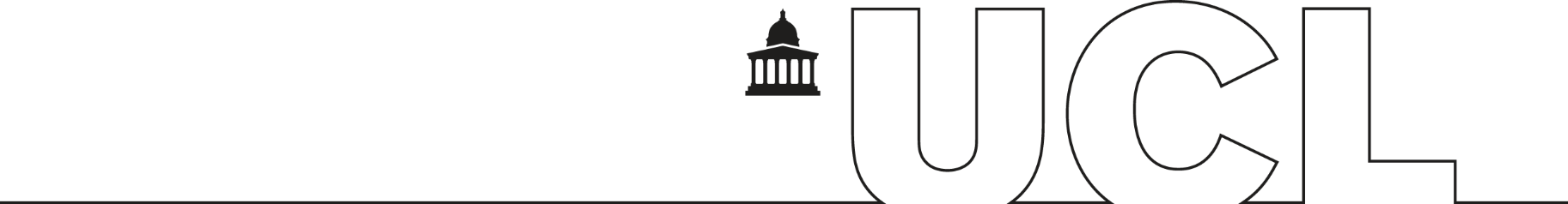 NIHR Research Professorships & Global Research Professorships 2023/24UCL Expression of Interest Form1. Personal Details2. Title 3. Applicant’s CV (3 pages max)4. Publications5. Research Proposal (3 pages max, including references)6. Translation statement (1 page max)7. Leadership & Development (1 page max)Applicant nameDivision / Institute E-mailCurrent position & years in current postService delivery partner (RP call only)LMIC country & existing LMIC collaborator(s) (GRP call only)Application title Summary of research to date and how this makes you suitable for this award (300 words max) Education & Qualifications: (extend table or delete as required)Dates (most recent first)Positions held: (extend table or delete as required). Dates (most recent first)What are your most important scientific or science-related contributions and outputs to date? This may also include contributions to health policy / practice, intellectual property, applied research outputs (i.e. materials, software) (300 words max) Training record: How many PhD students have you supervised? Indicate those who have completed their PhD project (and their current role) and those who are under your current supervision. You may also refer to other researchers (e.g. post docs) you have line managed or mentored and your contribution to their career (300 words max)Grant funding history (previous, current, awaited), include: title, type, funder, amount, PI/Co-I statusAwards, prizes, measures of esteem / distinctionsPlease provide details of 20 of your most significant original, peer-reviewed publications that would be of relevance to this application from the last 5 years. List all authors and highlight your name in bold. Provide one sentence detailing your contribution to each publication. Please include:The rationale/importance of your proposed researchAims/objectivesStudy design/methodologyOutcomesPatient and public involvementInformation on plans to establish a minimum of 2 major international collaborations andFor RP call: how you will support service deliveryFor GRP call: your existing links with collaborators in the LMIC country and plans to establish new LMIC collaborations and strengthen research capacity for global health and care both in the UK and LMICGRP only: how your proposal fulfils the criteria for ODA eligible research (see guidance)There should be a clear translational component to your proposal, demonstrating tangible patient and public benefit within 5 years (or shortly after the completion of the professorship). Please explain how the outcomes of this research will be translated into practice for patient benefit, public wellbeing, improved services or research capacity, and indicate the timeline of delivery of these tangible benefitsDescribe your proposed leadership and development programme and how this fellowship could impact your career